Contact InformationPlease provide a summary detailing your proposed activities.____________________________________		_____________________________________Signature of Responsible Faculty Member		Print Name of Responsible Faculty Member____________________________________Dated____________________________________		_____________________________________Signature of Dean					Print Name of Dean and Faculty____________________________________DatedComplete the following checklist to outline risk and your planned risk management. If there are further topics of concern please add to this checklist.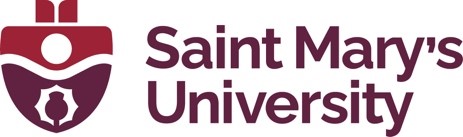 Risk AssessmentFIELDWORK RISK ASSESSMENT CHECKLIST (5 pages)NameStatus                 (ie. Undergrad, grad student etc.)EmailPhone #AddressDates of tripFieldwork area/purpose of workFieldwork area/purpose of workAddress/phone in fieldAddress/phone in field2 people to be contacted in emergency (optional)2 people to be contacted in emergency (optional)2 people to be contacted in emergency (optional)2 people to be contacted in emergency (optional)2 people to be contacted in emergency (optional)Name (and relationship to you)Address:Address:Phone #’sEmailName (and relationship to you)Address:Address:Phone #’sEmailContact details in host locationContact details in host locationContact details in host locationContact details in host locationContact details in host locationName of Host:Address:Address:Phone #EmailEmergency/Insurance DetailsEmergency/Insurance DetailsEmergency/Insurance DetailsEmergency/Insurance DetailsEmergency/Insurance DetailsTrip insurance policy No:Insurance phone:Saint Mary’s University department contact detailsSaint Mary’s University department contact detailsSaint Mary’s University department contact detailsSaint Mary’s University department contact detailsSaint Mary’s University department contact detailsName of supervisor:Name of supervisor:Name of others on trip: Name of others on trip: Name of others on trip: Email:Email:Name of others on trip: Name of others on trip: Name of others on trip: Phone #:Phone #:Name of others on trip: Name of others on trip: Name of others on trip: TRAVEL (Auto, boat, air)TRAVEL (Auto, boat, air)TRAVEL (Auto, boat, air)TRAVEL (Auto, boat, air)Hazard Identification (potential)Applicable? (Y/N)Risk AnalysisRisk Management PlanVehicle Condition (safety equipment, mechanical, tires, etc.)Driver Qualification/Experience for location activityRoute Conditions –  Weather extremesRoute Conditions - rough (inc. flat tires)Route Conditions - congestionRoute Conditions - winding, limited sight linePedestriansIntersections/Railroad CrossingsOTHER:OTHER:HUMAN FACTORS/PARTICIPANT ACTIVITIESHUMAN FACTORS/PARTICIPANT ACTIVITIESHUMAN FACTORS/PARTICIPANT ACTIVITIESHUMAN FACTORS/PARTICIPANT ACTIVITIESHazard Identification (potential)Applicable? (Y/N)Risk AnalysisRisk Management PlanHiking/WalkingClimbingLifting/CarryingSwimming/Snorkeling/SCUBA/BoatingDigging/TrenchingUse of Tools (including chipping)Extended Immobility (auto, boat, air)Fatigue/DehydrationFood HandlingLanguage/Culture DifferencesSeparation of Individuals from GroupLack of Rest Stops/FacilitiesIndividual Behaviors/Risk AcceptanceEquipment FailureOTHER:OTHER:ENVIRONMENTAL HAZARDS (Natural) (List identified hazards associated with the environment)ENVIRONMENTAL HAZARDS (Natural) (List identified hazards associated with the environment)ENVIRONMENTAL HAZARDS (Natural) (List identified hazards associated with the environment)ENVIRONMENTAL HAZARDS (Natural) (List identified hazards associated with the environment)Hazard Identification (potential)Applicable? (Y/N)Risk AnalysisRisk Management PlanTemperature Extremes (Hot/Cold)Uneven/Slippery Walking SurfacesSharp Objects—rocks, coral, vegetationHeights/Drop-offs (including high elevation)Falling Objects/ObstructionsTight Spaces/Narrow Openings/OverhangsDarkness/Low LightStrong Sunlight (including sunburn)Foul Weather—wind, rain, snow, lightning, flash floodFire HazardSmoke/Dust/FogToxic/Allergic Sources (vegetation, pollen)Animals—insects, reptiles, mammals, otherWater/Current—streams, waves, tides, depthOTHER:OTHER:ENVIRONMENTAL HAZARDS (Man-made)ENVIRONMENTAL HAZARDS (Man-made)ENVIRONMENTAL HAZARDS (Man-made)ENVIRONMENTAL HAZARDS (Man-made)Hazard Identification (potential)Applicable? (Y/N)Risk AnalysisRisk Management PlanVehicular Traffic—roads, railroadsBridgesFencesUtility LinesLocal Inhabitants (including hunters)Crowds/SpectatorsOTHER:OTHER:EMERGENCY RESPONSEEMERGENCY RESPONSEEMERGENCY RESPONSEEMERGENCY RESPONSEHazard Identification (potential)Applicable? (Y/N)Risk AnalysisRisk Management PlanLimited/Remote Medical ServicesLimited CommunicationsOTHER:OTHER:HEALTH If any participant has a health concern that may cause a concern during the trip, the participant should document the pertinent information and put in a sealed envelope, marked “confidential, only to be open in case of a medical concern”.  Unopened envelopes will be returned to participants at the end of the trip. HEALTH If any participant has a health concern that may cause a concern during the trip, the participant should document the pertinent information and put in a sealed envelope, marked “confidential, only to be open in case of a medical concern”.  Unopened envelopes will be returned to participants at the end of the trip. HEALTH If any participant has a health concern that may cause a concern during the trip, the participant should document the pertinent information and put in a sealed envelope, marked “confidential, only to be open in case of a medical concern”.  Unopened envelopes will be returned to participants at the end of the trip. HEALTH If any participant has a health concern that may cause a concern during the trip, the participant should document the pertinent information and put in a sealed envelope, marked “confidential, only to be open in case of a medical concern”.  Unopened envelopes will be returned to participants at the end of the trip. INHERENT TO THE COURSE ITSELF (list hazards associated with the nature of the course content itself and/or associated research)INHERENT TO THE COURSE ITSELF (list hazards associated with the nature of the course content itself and/or associated research)INHERENT TO THE COURSE ITSELF (list hazards associated with the nature of the course content itself and/or associated research)INHERENT TO THE COURSE ITSELF (list hazards associated with the nature of the course content itself and/or associated research)LEGAL CONSIDERATIONS (List identified hazards associated with the laws and legal system of the country in which the activity is taking place, e.g. laws relating to drugs/ alcohol, sexuality, severity of punishment for crimes; nature of the legal system; obtaining legal assistance.)LEGAL CONSIDERATIONS (List identified hazards associated with the laws and legal system of the country in which the activity is taking place, e.g. laws relating to drugs/ alcohol, sexuality, severity of punishment for crimes; nature of the legal system; obtaining legal assistance.)LEGAL CONSIDERATIONS (List identified hazards associated with the laws and legal system of the country in which the activity is taking place, e.g. laws relating to drugs/ alcohol, sexuality, severity of punishment for crimes; nature of the legal system; obtaining legal assistance.)LEGAL CONSIDERATIONS (List identified hazards associated with the laws and legal system of the country in which the activity is taking place, e.g. laws relating to drugs/ alcohol, sexuality, severity of punishment for crimes; nature of the legal system; obtaining legal assistance.)